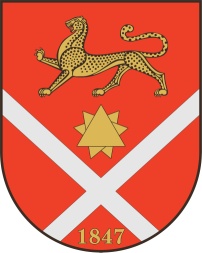 Заключениек проекту решения Собрания представителеймуниципального образования Бесланского городского поселенияПравобережного района Республики Северная Осетия - Алания"О бюджете МО Бесланского городского поселения на 2023 год"1. Основание для проведения экспертно-аналитического мероприятия: пункт 2.2 Плана работы Контрольно-счетной палаты МО
Бесланского городского поселения на 2022 год, утвержденного распоряжением председателя Контрольно-счетной палаты Бесланского городского поселения от  28 декабря  2021 года № 3-р2. Цель экспертно-аналитического мероприятия: экспертиза проекта решения Собрания представителей Бесланского городского поселения «О бюджете муниципального образования Бесланского городского поселения на 2023 год» и оценка соответствия внесенного проекта решения о бюджете сведениям и документам, являющимися основанием составления проекта решения о бюджете; оценка соответствия текстовой части и структуры проекта решения о бюджете требованиям бюджетного законодательства; оценка достоверности и полноты отражения доходов в доходной части бюджета; оценка запланированных бюджетных ассигнований на реализацию мероприятий и направлений деятельности в расходной части бюджета.3. Предмет экспертно-аналитического мероприятия: экспертиза проекта решения Собрания представителей Бесланского городского поселения «О бюджете муниципального образования Бесланского городского поселения на 2023 год» 4. Перечень нормативных правовых актов, использованных и проанализированных в процессе проведения экспертно-аналитического мероприятия: Бюджетный кодекс Российской Федерации, Федеральный закон РФ от 06.10.2003 № 131-ФЗ «Об общих принципах организации местного самоуправления в Российской Федерации», Федеральный закон от 25.12.2008 № 273-ФЗ «О противодействии коррупции», Закон Республики Северная Осетия-Алания от 25.04.2006 № 24-РЗ «О местном самоуправлении в Республике Северная Осетия-Алания», Устав муниципального образования Бесланского городского поселения, Правила благоустройства Бесланского городского поселения. 5. Результаты экспертно-аналитического мероприятия:            Заключение Контрольно-счетной палаты  муниципального образования Бесланского городского поселения Правобережного района на проект решения  Собрания представителей муниципального образования Бесланского городского поселения "О бюджете МО Бесланского городского поселения на 2023 год" (далее – проект бюджета) подготовлено в соответствии со статьей 157 Бюджетного кодекса Российской Федерации.           К проекту бюджета приложены  документы и материалы, представление которых предусмотрено статьей 184.2 Бюджетного кодекса Российской Федерации (пояснительная записка,  иные документы).           При подготовке заключения Контрольно – счетной палатой использовались действующие федеральные, республиканские и местные нормативные правовые акты, регламентирующие порядок формирования бюджета на 2023 год, отчеты об исполнении бюджета МО Бесланского городского поселения на 2020г, 2021г, уточненные показатели  бюджета  на 2022 год. Основные характеристики проекта бюджета на 2023 год            Прогнозируемый общий объем доходов бюджета на 2023 год сформирован в сумме 84200 тыс. руб. и  состоит на 100% из собственных доходов с увеличением против уточненного бюджета 2022 года на 3570,0 тыс. рублей или на 4,3%. Безвозмездные поступления не запланированы.             Основной особенностью внесенного проекта бюджета городского поселения на 2023 год является его бездефицитность.                   Бюджет муниципального образования Бесланского городского поселения на 2023 год сбалансирован.Основные параметры бюджета МО Бесланского городского поселенияТаблица №1                                                                                          (в тыс. рублей)                 Рассматриваемый проект решения является главным финансовым документом городского поселения: предусматривает финансирование на 20223 год жизненно важных направлений социальной и экономической сфер, деятельности в сфере ЖКХ и других направлений. Доходы бюджета на 2023 год.                        Структура  доходной части бюджета на 2023 год в сравнении с 2020-2022  годами представлена в Таблице № 2. Таблица №2                                                                                          (в тыс. рублей)             Как видно из таблицы №2,  в структуре доходов бюджета налоговые и неналоговые  доходы на 2023 год прогнозируются в сумме 84200,0 тыс. руб. По сравнению с уточненным планом на 2022 год прогнозируется  увеличение налоговых и неналоговых доходов на  10915,6 тыс. руб. или 14,8%, за счет увеличения доходов физических лиц, налогов на совокупный доход, а также доходов, получаемых в виде арендной платы за земельные участки, государственная собственность на которые не разграничена, и которые расположены в границах поселений, а также средств от продажи права на заключение договоров аренды указанных земельных участков.              Основными доходными источниками  бюджета являются налог на имущество - 31100,0 тыс. руб.  и налог на доходы физических лиц -  определен в сумме – 31800,0 тыс. руб.               Налоги на совокупный доход прогнозируются в сумме 12000,0тыс. руб.                Объемным доходным источником бюджета является земельный налог с организаций, обладающих земельными участками, расположенными в границах городского поселения – 23000,0 тыс.руб, и с физических лиц, обладающих земельными участками, расположенными в границах городского поселения - 6000,0 тыс. руб. Доходы от использования имущества, находящегося в государственной и муниципальной собственности, прогнозируются в сумме  7500,0 тыс. руб.             Указанная сумма планируется исходя из предполагаемой суммы начислений на 2022 год, а также проведения комплекса мер по взысканию и урегулированию образовавшейся задолженности по оплате аренды земельных участков.             Планируемые объемы доходов от продажи материальных и нематериальных активов на 2023 год предусмотрены в сумме – 1750,0 тыс. руб.               Штрафы, санкции, возмещение ущерба прогнозируются на 2023 год в сумме 100,0 тыс. руб.            Прочие неналоговые доходы прогнозируются на 2023год в сумме 50,0 тыс. руб.             Безвозмездные поступления не запланированы .   Учитывая отсутствие в доходной части бюджета безвозмездных поступлений, администрации местного самоуправления Бесланского городского поселения необходимо усилить работу по увеличению доходной части бюджета по неналоговым поступлениям, организации работы по взысканию дебиторской задолженности по доходам, оптимизации работы муниципальных бюджетных и унитарных предприятий.   Результаты анализа проекта бюджета в части прогнозируемых доходов на 2023 год в целом свидетельствуют о соблюдении требований бюджетного законодательства, предъявляемых к стадии формирования бюджета.Расходы бюджета.           Расходы бюджета на 2023 год  предусмотрены в сумме 84200,0 тыс. руб. Из представленных на заключение материалов следует, что в 2023 году планируется сократить расходы к уточненному плану 2022 г. на 0,4%  или на  400,0 тыс. руб.          Основная цель бюджетной политики на 2023 год ориентирована на повышение качества бюджетных услуг и эффективности бюджетных  расходов.         За основу для расчетов прогнозных объемов бюджетного финансирования на 2023 год приняты утвержденные показатели бюджета на 2020 г.,2021г и уточненные показатели на 2022г.          В качестве основных приоритетов расходов бюджета на 2023г. определяются: безусловное выполнение обязательств по содержанию жилищно-коммунального хозяйства города, оплата труда работников муниципальных органов и других мероприятий для реализации единой государственной политики.          Наибольший удельный вес в расходах бюджета занимают расходы по разделу «Жилищно-коммунальное хозяйство» - 71%, по разделу «Общегосударственные вопросы» - 22,6%.                   Сравнительные данные по расходам бюджета поселения в 2023 году, по разделам функциональной классификации расходов бюджетов (в т.ч. динамика изменения параметров бюджета по разделам классификацииРасходов бюджета) представлены в таблице №3.Структура расходов бюджета по разделам  классификации расходов бюджетовТаблица №3Тыс руб  «Общегосударственные вопросы»         Расходы бюджета 2023 года по разделу "Общегосударственные вопросы" составят 19050,0 тыс. руб.Бюджетные ассигнования бюджета по разделу «Общегосударственные вопросы» характеризуются следующими данными (таблица №4):Таблица №4                                                                                                                                                            Определение объема расходов по указанным выше подразделам осуществлялось в соответствии с действующей структурой органов местного самоуправления. Расходы на оплату труда предусмотрены исходя из действующего штатного расписания, разработанного в соответствии с Положением «О денежном вознаграждении и денежном поощрении лиц, замещающих муниципальные должности и денежном содержании лиц, замещающих должности муниципальной службы Бесланского городского поселения», а также обеспечения выплаты заработной платы не ниже законодательно устанавливаемого минимального размера оплаты труда.                По подразделу  "Резервные фонды" определен общий объем  резервного фонда на 2023 год в сумме 2000,0тыс. руб.  Предусмотренный в проекте Решения  объем резервного фонда  соответствует требованиям п. 3, ст.81 БК РФ. Указанные средства предполагается направить на финансирование непредвиденных расходов и мероприятий, не включенных в бюджет поселения на соответствующий финансовый год, в соответствии с порядком расходования резервного фонда, установленного Постановлением администрации.«Национальная экономика»Бюджетные ассигнования бюджета по разделу «Национальная экономика» характеризуются следующими данными (таблица №5):Таблица №5Расходы муниципального бюджета по разделу «Национальная экономика» включают в себя расходы по проведению комплексных кадастровых работ, что составило 2520,0 тыс. рублей."ЖКХ".Бюджетные ассигнования бюджета по разделу  «ЖКХ»  характеризуются следующими данными (таблица №6):Таблица №6           Отражаемые по указанному разделу расходы на обеспечение деятельности отраслей ЖКХ прогнозируются в сумме 59700,0 тыс. руб. с уменьшением к уточненному плану на 2022г  на 2957,3 тыс.руб.             Расходы муниципального бюджета по разделу «Жилищно-коммунальное хозяйство»  включают в себя субсидии МБУ («Чистосервис») – 19000 тыс.рублей.                Коммунальные услуги (озеленение, валка и обрезка деревьев, уборка территории, выкашивание травы, техобслуживание уличного освещения)  будут профинансированы на 40700,0 тыс.руб.            Администрация Бесланского городского поселения, являясь органом местного самоуправления, обязана принять необходимые меры для обеспечения уличного освещения на территории г.Беслана. Однако, в нарушение требований федерального законодательства, в представленном проекте бюджета отсутствуют прогнозируемые лимиты на оплату уличного освещения на территориях общего пользования. Фактический расход  по  оплате уличного освещения в 2021 году составил 9319,0 тыс. руб.
           Анализ судебной практики в совокупности с действующими правовыми нормами, свидетельствует о том, что суды не принимают во внимание доводы об отсутствии возможности организовать уличное освещение. Организация освещения территории населенного пункта является публичной обязанностью органов местного самоуправления и подразумевает под собой весь комплекс действий, связанных с организацией уличного освещения.
             Неисполнение органом местного самоуправления требований закона в части организации уличного освещения создает угрозу нарушения конституционных прав граждан, а также свидетельствует о ненадлежащей реализации органом местного самоуправления предоставленных полномочий.
               Непринятие мер по организации уличного освещения может также повлиять на рост совершения противоправных и уголовных деяний, в том числе террористического характера, создаёт предпосылки для роста количества происшествий, нарушает права граждан на безопасное и беспрепятственное передвижение по территории городского поселения в вечернее и ночное время, на безопасность дорожного движения. "Культура и кинематография".Бюджетные ассигнования бюджета по разделу «Культура и кинематография» характеризуются следующими данными (таблица №7):Таблица   №7 По подразделу «Культура» предусмотрены бюджетные ассигнования  на проведение мероприятий в области культуры и составили 300 тыс. рублей.  "Социальная политика".Бюджетные ассигнования бюджета по разделу «Социальная политика» характеризуются следующими данными (таблица №8):Таблица №8           Бюджетные ассигнования бюджета, выделенные по разделу «Социальная политика» на 2023 год,  предусматриваются в сумме 1030,0 тыс. руб. На пенсионное обеспечение предусматриваются бюджетные ассигнования в сумме 900,0 тыс. руб. На социальное обеспечение населения предусматриваются бюджетные ассигнования в сумме 130,0 тыс. руб. в том числе:         - на социальную поддержку участников ВОВ предусмотрено 130,0 тыс руб."Физическая культура и спорт".            Бюджетные ассигнования бюджета по разделу «Физическая культура и спорт» характеризуются следующими данными (таблица № 9):Таблица №9           Бюджетные ассигнования бюджета, выделенные на физическую культуру и спорт на 2023 год составляют сумму 100,0 тыс. рублей и предусмотрены на проведение спортивных мероприятий."Средства массовой информации".Бюджетные ассигнования районного бюджета по разделу «Средства массовой информации» характеризуются следующими данными (таблица № 10):Таблица №10        Расходы по указанному разделу предусматривают бюджетные ассигнования на содержание редакции  газеты "Вестник Беслана" на 2023г.  и определены в сумме 1500 тыс. руб.      Выводы и предложения.Проект бюджета на 2023 год сформирован и предлагается к утверждению без дефицита и профицита (расходы запланированы в объёме доходов). Запланированные значения свидетельствует об обеспечении принципа сбалансированности бюджета.Прогнозируемый общий объем доходов бюджета на 2023 год сформирован в сумме 84200 тыс. руб. и  состоит на 100% из собственных доходов с увеличением против уточненного бюджета 2022 года на 3570,0 тыс. рублей или на 4,3%. Безвозмездные поступления не запланированы.  Основной особенностью внесенного проекта бюджета городского поселения на 2023 год является его бездефицитность.       Бюджет муниципального образования Бесланского городского поселения на 2023 год сбалансирован.Учитывая отсутствие в доходной части бюджета безвозмездных поступлений, администрации местного самоуправления Бесланского городского поселения необходимо усилить работу по увеличению доходной части бюджета по неналоговым поступлениям, организации работы по взысканию дебиторской задолженности по доходам, оптимизации работы муниципальных бюджетных и унитарных предприятий. Результаты анализа проекта бюджета в части прогнозируемых доходов на 2023 год в целом свидетельствуют о соблюдении требований бюджетного законодательства, предъявляемых к стадии формирования бюджета.Администрация Бесланского городского поселения, являясь органом местного самоуправления, обязана принять необходимые меры для обеспечения уличного освещения на территории г.Беслана. Однако, в нарушение требований федерального законодательства, в представленном проекте бюджета отсутствуют прогнозируемые лимиты на оплату уличного освещения на территориях общего пользования.             Контрольно-счетная палата Бесланского городского поселения, преследуя цель создания благоприятных условий проживания и жизнедеятельности, защиты прав неопределенного круга лиц на личную неприкосновенность, а также руководствуясь положениями Федерального Закона от 06.10.2003 N 131-ФЗ "Об общих принципах организации местного самоуправления в Российской Федерации",  Бюджетного кодекса Российской Федерации" рекомендует предусмотреть в проекте бюджета МО Бесланского городского поселения  на 2023 год  денежные лимиты на оплату уличного освещения.  При этом конкретный способ реализации данной обязанности вправе избрать сам орган местного самоуправления.
            Собранию представителей МО Бесланского городского поселения  Правобережного района РСО-Алания предлагается рассмотреть проект решения Собрания представителей «О бюджете МО Бесланского городского поселения на 2023год» и утвердить со следующими показателями.Общий объем доходов бюджета на 2021 год в сумме 84200тыс. рублей.Общий объем расходов бюджета в сумме 84200 тыс. рублей.Резервный фонд АМС МО Бесланского городского поселения в сумме 2000,0 тыс. руб.                  Таким образом, Контрольно-счетная палата Бесланского городского поселения считает, что проект решения Собрания представителей Бесланского городского поселения «О бюджете муниципального образования Бесланского городского поселения на 2023 год» может быть рекомендован к принятию с учетом выводов и предложений, изложенных в настоящем заключении.Председатель Контрольно-счетной палаты МО Бесланского городского поселения                                   С.И.Фидарова                                                           РЕСПУБЛИКÆ ЦÆГАТ ИРЫСТОН-АЛАНИ РАХИЗФАРСЫ РАЙОНЫ БЕСЛÆНЫ ГОРÆТЫ МУНИЦИПАЛОН ХАЙАДЫКОНТРОЛОН НЫМАЙÆН ПАЛАТÆ КОНТРОЛЬНО-СЧЕТНАЯ ПАЛАТАМУНИЦИПАЛЬНОГО ОБРАЗОВАНИЯ БЕСЛАНСКОГО ГОРОДСКОГО ПОСЕЛЕНИЯ ПРАВОБЕРЕЖНОГО РАЙОНА РЕСПУБЛИКИ СЕВЕРНАЯ ОСЕТИЯ-АЛАНИЯ___________________________________________________________________________________отчет2020готчет 2021гуточнен2022г.план 2023г.Налоговые и   неналоговые доходы71482,670822,573284,474800,0Дотация на выравнивание бюджетной обеспеченности2760,3489,06180,00Всего доходов74243,071311,580630,084200,0Всего расходов84297,982324,084600,084200,0Остатки средств бюджета10054,989,97403,4Исполн. за 2020 г.Исполн. 2021гУточнен. план на 2022 г.План на 2023гДоходы бюджета всего74243,071311,580630,084200,0Налоговые и неналоговые  доходы бюджета71482,670822,573284,484200,0Налоговые  доходы бюджета68622,865243,369100,074800,0Налог на доходы физических лиц30262,731269,229000,031800,0Единый налог, взимаемый в связи с применением упрощенной системы налогообложения7359,312359,48500,011500,0Единый сельскохозяйственный налог398,7320,1500,0500,0Налог на имущество физических лиц, взимаемый по ставкам применяемым к объектам налогообложения, расположенных в границах поселений.3067,82234,52000,02000,0Земельный налог, взимаемый по ставкам установленным в соответствии с п.1 п.1 ст.394 НК.РФ и применяемым к объектам налогообложения, расположенных в границах поселений.8198,87091,54100,06000,0Земельный налог, взимаемый по ставкам установленным в соответствии с п.2 п.1 ст.394 НК.РФ и применяемым к объектам налогообложения, расположенных в границах поселений.19334,711916,325000,023000,0Задолженность по отмененным налогам и сборам0,652,200,0Неналоговые  доходы бюджета2859,95579,14184,49400,0Доходы, получаемые в виде арендной платы за земельные участки, государственная собственность на которые не разграничена,  и которые  расположены в границах поселений, а также средств от продажи права на заключение договоров аренды указанных земельных участков.5863,64346,13000,07000,0Доходы,   от сдачи в аренду имущества, нах-ся в оперативном управлении органов управления муниципальных районов и созданных ими учреждений (за исключением имущества муниципальных, бюджетных и автономных учреждений)0,000,000,00500,0Доходы      от      продажи      земельных     участков,      гос. собственность        на    которые         не    разграничена    и расположена в границах поселений493,01101,41000,01750,0Штрафы, санкции, возмещение ущерба-3496,730,0100,0100,0Прочие неналоговые доходы бюджетов поселений0,00101,684,450,0Безвозмездные поступления2760,3489,07345,60Дотации бюджетам поселений на выравнивание бюджетной обеспеченности390,0474,02640,00Субвенции из республиканского бюджета0,0004675,60Субсидии бюджетам на реализацию программ формирования современной городской среды2350,300,00Межбюджетные трансферты, передаваемые бюджетам для компенсации дополнительных расходов, возникших в результате решений, принятых органами власти другого уровня20,015,030,02020 год (отчет)2020 год (отчет)2021г (отчет)2021г (отчет)2022 (уточ.план)2022 (уточ.план)2023 (план)2023 (план)Изменения+ увеличение- уменьшениеИзменения+ увеличение- уменьшениесуммауд вес%суммауд вес%суммауд.вес %суммауд вес %суммав % к пред. годуВсего расходов:84297,910082324,010084600,010084200,0100-400,0-0,4Общегосударственные вопросы15785,818,714882,718,115632,718,519050,022,6+3417,3+21,8Национальная экономика213,70,21881,92,22090,02,52520,03,0+430,0+20Жилищно-коммунальное хозяйство61633,573,159670,872,562657,374,059700,071,0-2957,3-4,7Образование134,00,1215,00,235,00,0400-35,0Культура, кинематография 724,40,8384,50,4338,00,4300,00,3-8,0Здравоохранение0015,00,0110,00,0100-10,0Социальная политика3578,54,23503,44,22237,02,61030,01,2-1207-54,0Физическая культура и спорт339,80,400100,00,1100,00,10Иные бюджетные ассигнования (средства массовой информации)1877,52,21762,62,11500,01,71500,01,80Прочие межбюджетные трансферты10,70,018,10,00900000Отчет 2021г.Уточ. план на 2022 год2023 годпланОбщегосударственные вопросыв том числе:14882,715632,719050,0Функционирование высшего должностного лица субъекта Российской Федерации и муниципального образования1196,41120,01200,0Функционирование законодательных (представительных) органов государственной власти и представительных органов муниципальных образований513,3580,0610,0Функционирование Правительства Российской Федерации, высших исполнительных органов государственной власти субъектов Российской Федерации, местных администраций12381,112245,013290,0Обеспечение деятельности финансовых, налоговых и таможенных органов и органов финансового (финансово-бюджетного) надзора791,91025,01950,0Резервные фонды0662,72000,02021 год       отчет2022 годуточ. план2023гпланНациональная экономика1881,92090,025202021 годотчет2022 годуточ. план2023гпланБлагоустройство59670,862657,359700,02021 годотчет2022 годуточ. план2023гпланКультура и кинематография384,5338,0300,02021 годотчет2022 годуточ. план2023гпланСоциальная политика3503,32237,01030,0В том числе:Пенсионное обеспечение1006,21030,0900,0Социальное обеспечение населения и иные выплаты2497,21207,0130,02021годотчет2022 годуточ. план2023гпланФизическая культура и спорт0100,0100,02021 годотчет2022 годуточ. план2023гпланСредства массовой информации1762,61500,01500,0